Rockhampton North Special School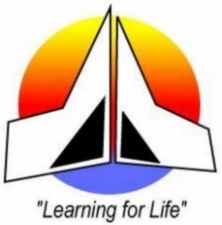 P&C Association Agenda and Minutes: 18 February 2022 at 9amAttendees: Myles Spreadborough, Andrew Daley, Trudy-Anne Horton, Ewan Filmer, Dehlia Dawson & Alana HudsonApologies: ItemWhoMinutesPresentMylesOpening and Welcome by ChairMylesMeeting commenced at 9:20am.ApologiesMylesPrevious MinutesAlanaMinutes accepted by Myles Spreadborough, seconded by Andrew Daley.Treasurers ReportTrudyTrudy to look into online banking. Awaiting on information from Bendigo and NAB.To check with auditors (DASS Accounting) regarding most suitable online banking options.Moved that the report is a true and accurate record by Myles Spreadborough, seconded by Ewan Filmer.Principal’s ReportStudent Code of ConductDehliaStudent Code of Conduct primarily for the school community and each student to be disciplined based on history, family environment and medications etc.P&C to consider to provide support for staff who faced an incident at school – such as a coffee for the staff member.Dehlia to email P&C with draft Code of Conduct.Moved that the report is a true and accurate record by Myles Spreadborough, seconded by Trudy-Anne Horton.BM’s ReportAlanaNilGeneral BusinessUniform contract (incl. hats).The P&C shirts will be taken to WearCo to be sold on behalf of the school/P&C.2022 P&C events.Easter, Mothers’ Day (Catering Breakfast & Raffle - Friday 6.05.22), Fathers’ Day (Catering Breakfast & Raffle - Thursday 01.09.22) & Christmas BBQ.Student resource scheme.School to order all supplies and P&C to reimbursed.Vision for P&C.Yr 6 & 12 Shirts – Term 1.GrantsEwan to look into grants (discussed the Gambling Grant).Smith Family – grant for student resources & stationery.P&C Shirts & BadgesOrder 15 shirts with “P&C Volunteer” & Badges for P&C executive team.Alana to order.Victoria Park Gymnastics & TrampolineAndrew reported that park is willing to allow students to use facilities with trained staff.AGM: 18 March 2022 (potential date)Next meeting: 4 February 2022Close MylesMeeting closed at 10:40am.